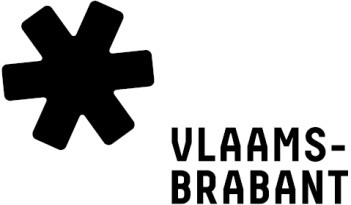 Projectsubsidie 
‘Het eeuwige leven voor je landelijke kerk’arrondissement HALLE-VILVOORDE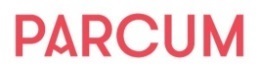 AANVRAAGficheMail dit document als bijlage naar kerkenoproepvlaamsbrabant@parcum.be Gegevens van het projectDEEL 1: ALGEMENE GEGEVENSProjectlocatie
Naam kerk:      Eigenaar kerk (indien gekend):      Straat en nummer:       Postcode en gemeente:      Statuut kerk Beschermd	Jaar bescherming als monument      	Link naar website inventaris Agentschap Onroerend Erfgoed       Gedeeltelijk beschermd	Welk deel (vb. orgel, koor…)      	Jaar bescherming       	Link naar website inventaris Agentschap Onroerend Erfgoed       Niet beschermdGegevens kerkfabriek Naam kerkfabriek:      Straat en nummer:       Postcode en gemeente:      Naam contactpersoon:      Functie contactpersoon:      E-mailadres contactpersoon:      Telefoonnummer contactpersoon:      Gegevens gemeentebestuur Naam gemeentebestuur:      Straat en nummer:       Postcode en gemeente:      Naam contactpersoon gemeentebestuur:      Functie contactpersoon gemeentebestuur:      E-mailadres contactpersoon gemeentebestuur:      Telefoonnummer contactpersoon gemeentebestuur:      Gegevens betrokken vzw Naam vzw:      Straat en nummer:       Postcode en gemeente:      Naam contactpersoon betrokken VZW:      Functie contactpersoon betrokken VZW:      E-mailadres contactpersoon betrokken VZW:      Telefoonnummer contactpersoon betrokken VZW:      ProjectaanvragerWie is de trekker van het project? Kies één contactpersoon.  Kerkfabriek Gemeentebestuur VZWNaam contactpersoon projectaanvrager:      Functie contactpersoon projectaanvrager:      E-mailadres contactpersoon projectaanvrager:      Telefoonnummer contactpersoon projectaanvrager:      DEEL 2: PROJECTBESCHRIJVINGKerkenbeleidsplan Datum goedkeuring bisdom:       (dd-mm-jjjj)Datum goedkeuring gemeenteraad:       (dd-mm-jjjj)Beschrijving kerkBeschrijf de volgende onderdelen volgens het kerkenbeleidsplan.Het volledige plan voeg je als bijlage toe.Beschrijving cultuurhistorische waardeBeschrijving architecturale mogelijkheden Beschrijving bouwfysische toestandSituering in de ruimtelijke omgevingHuidig gebruik en functieToekomstvisie beschreven in kerkenbeleidsplanPlan van aanpak van de implementatie van het kerkenbeleidsplanToekomst kerkWat is de stand van zaken omtrent de toekomst van de kerk sinds het kerkenbeleidsplan?
Beschrijf de concrete plannen of ideeën voor de kerk Doel van de subsidieDe investeringen om te komen tot een pop-up zullen tijdens het begeleidingstraject door een PARCUM-medewerker in samenspraak met de aanvragers en partners worden vastgelegd.
Hoe zou u in deze fase, bij de mogelijke start, de subsidie aanwenden? Beschrijf de geschatte kost en meerwaarde per investering (vb. communicatiemateriaal, opstart van het project, investering in materiaal of inrichting, organisatie van bijeenkomsten, etc.).ProbleemoplossendZijn er knelpunten voorzien die aangepakt zullen moeten worden in het realisatieproces? Zo ja, op welke manier zullen deze knelpunten aangepakt worden?Gewenst subsidiebedragElk project kan een subsidie tot 25.000 euro aanvragen. Welk budget wenst u aan te vragen?0,00 euroPartners (vb. school, vereniging …)Welke lokale partners engageren zich tot medewerking en wat is hun rol? Vul hieronder deze aan.
Naam partner 1:      Straat en nummer:       Postcode en gemeente:      Rol partner:      Naam partner 2:      Straat en nummer:       Postcode en gemeente:      Rol partner:      Naam partner 3:      Straat en nummer:       Postcode en gemeente:      Rol partner:      Naam partner 4:      Straat en nummer:       Postcode en gemeente:      Rol partner:      Financiering na pop-up Beschrijf het financiële engagement voor het vervolg van dit project indien dit reeds voorzien is.Inventaris roerend erfgoed kerk (objecten)	 Digitaal: 	Inventarisnummer Erfgoedplus      Link naar website      	 Op papier  Geen	Lid monumentenwacht	 Ja	 Nee	Datum laatste rapport interieur:       (dd-mm-jjjj)	Datum laatste rapport exterieur:       (dd-mm-jjjj)Wij respecteren jouw privacy: www.vlaamsbrabant.be/privacy